Jaki sklep z akcesoriami komputerowymi wybrać?Nie wiesz jaki sklep z akcesoriami komputerowymi wybrać,kupując części do komputerów czy inne akcesoria? Podpowiadamy w naszym artykule!Sklep z akcesoriami komputerowymi i z częściami do komputerówJaki sklep z akcesoriami komputerowymi a także z częściami do komputerów polecamy? Sprawdź w artykule!Dobrej jakości produkty komputerowe online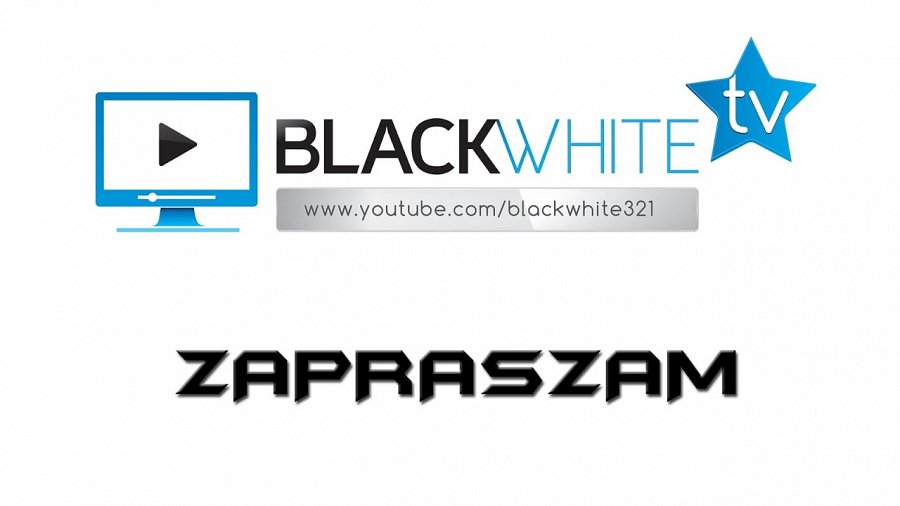 W sieci znajdziemy wiele sklepów internetowych, które specjalizują się w sprzedaży poszczególnych części do komputerów, bądź też akcesorii takich jak klawiatury, myszki, głośniki czy też monitory lub bardziej specjalistyczne produkty. Na przykład takie, które dedykowane są dla gamerów. Wśród nich znajdziemy fotele gamingowe czy też specjalne podkładki pod myszki oraz sprzęt cechujący się dobrymi parametrami technicznymi. Gdzie znależć sklep z akcesoriami komputerowymi, w którego ofercie znajdziemy wyżej wymienione produkty?Black White TV - sklep z akcesoriami komputerowymiBlack White TV jest to sklep z akcesoriami komputerowymi, którego działalność jest prowadzona online. W ofercie blackwhite.tv znajdziemy zarówno produkty dla gamerów takie jak myszki komputerowe dla graczy, klawiatury, podkładki, piloty i manipulatory, tablety graficzne ale również słuchawki bezprzewodowe, mikrofony, głośniki czy fotele lub biurka. Sklep oferuje również szeroki wybór laptopów oraz komputerów stacjonarnych i wszelakich części komputerowych, w tym wentylatory, procesory, zasilacze czy płyty główne.